+AGREEMENT FOR A BI-NATIONALLY SUPERVISED DOCTORAL THESIS (“CO-TUTELLE DE THÈSE”) BETWEENTHE UNIVERSITY OF ______________________ AND LUCIAN BLAGA UNIVERSITY OF SIBIU (ROMANIA)According to the General Agreement between the University of _________________ and the “Lucian Blaga” University of Sibiu (Romania) signed on the ……………………….According to the _____________ regulations for PhD research programmes, issued with __________________ (laws in force);Under the provisions of Law of National Education no 1/2011, the Government Decree no 681/2011 concerning the approval of the Code of Doctoral Studies and the Regulation for organization and conduct of doctoral studies at “Lucian Blaga” University of Sibiu;a procedure of Bi-nationally Supervised Doctoral Theses is signed by: the UNIVERSITY OF ______________________, represented by________________;andThe LUCIAN BLAGA UNIVERSITY OF SIBIU (Romania) represented by Rector Prof. Ioan Bondrea;for the doctoral student …….., born in ……….. on ……….day month year, hereafter called ‘Doctoral Student’.For this purpose, they agree on the following rules: Article 1: EnrolmentThe Doctoral Student, enrolled in the first/second year of the Doctoral Programme (with a minimum duration of 3 years) in „…………..” which has administrative seat at ………. hereafter called ‘Home University’, is going to take part to a bi-nationally supervised doctoral thesis. Starting from the day of the signature of the present agreement the Doctoral Student will be considered regularly admitted also in the Doctoral Programme in “……….” which has its administrative seat at the University of ……., hereafter called ‘Partner University’. The student will pay the enrolment fees at the Home University and will be relieved of paying fees at the Partner University.Notwithstanding the joint responsibility for the academic supervision of the doctoral project, the Home University will assume the responsibility for all administrative procedures.Article 2: SupervisionThe doctoral student will carry out his/her research activity under the supervision and responsibility of one supervisor belonging to the Home University and one from the Partner University who will have the joint responsibility of providing the supervision of the doctoral activities under the observance of the respective regulations.The supervisor for the Home University will be Prof. ………, standing faculty of the ”Lucian Blaga” University of Sibiu in the Faculty of _____________.The supervisor for the Partner University will be Prof. ………., standing faculty of the University in the Department of _____________________; Article 3: Research activities The duration of the doctoral programme is ……..years. An extension may be granted in accordance with the regulations of both Universities. Article 4: ThesisThe preparation of the thesis will be realized in co-operation between the two Universities.The subject / title of the thesis will be the following: …………The thesis must be written and defended in ……….. language. The summary must be written in …………. language  and Romanian.……………… (language) will be the official language of all administrative correspondence and meetings. Article 5: Didactic and financial supportBoth Universities will provide the doctoral student with the necessary training and research facilities and guarantee the same services supplied to their own doctoral students.Each university will support the mobility expenses of its own professors or nominees (for example for the final examination). The Doctoral student will pay for the mobility expenses. Article 6: Admission to subsequent years and final examinationThe admission to the following years of the programme and to the final examination is decided on the basis of the respective regulations of each partner university. Article 7: Final examinationThe final examination consists of a single discussion of the thesis before an Examination Board.The final examination will take place at the Home University of the student.The Examination Board will be composed of 6 members: the Commission president (the dean of the Faculty of …………… from LBUS), the two doctoral supervisors, and three official members designated by the doctoral schools and approved by the Rector of the “Lucian Blaga” University of Sibiu and by the Rector of the University of ………..The Doctoral Student will send a copy of his/her thesis to each member of the Examination Board at least 40 days before the defense date.Article 8: Insurance It is the responsibility of the Doctoral Student to be covered by medical insurance providing medical assistance during the stay at the Partner University.The Partner University must insure the doctoral student against accidents which may occur during authorized Doctoral activity carried out in its own Country. Article 10: Intellectual Property RightsThe intellectual property rights of the thesis, the publication, the use and protection of the research results will be copyrighted in accordance with the specific regulations of the two countries or on agreements between the parties involved in the co-operation agreement. The number of copies of the thesis to be deposited at each university depends on the respective regulations. This agreement is written in English and shall be drawn up in three (3) originals.Name SurnameDoctoral student______________________Annex to the Cooperation AgreementTHE INDIVDUAL PROGRAM OF SCIENTIFIC RESEARCHScientific Research Project:Papers:Name SurnameDoctoral student______________________COOPERATION AGREEMENTBETWEENCOOPERATION AGREEMENTBETWEENCOOPERATION AGREEMENTBETWEEN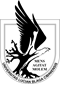 ANDRECTOR of theLUCIAN BLAGA UNIVERSITYOF SIBIUProf. Ioan Bondrea__________________________________Sibiu, on …….……………….RECTOR of theProf. __________________________________…………, on ……………….. Prof. …………………….,
Supervisor, Faculty of ………………____________________________Prof. ……………………..Supervisor, ……………_________________________________Crt.no.Title of the Scientific Project (identical to the title of the final thesis)Date of scientific projectCrt.no.Subjects of papers to be submitted during the period of trainingDate established for presentation1234Prof. …………………,
Supervisor, Faculty of ……………..____________________________Prof. …………………….Supervisor, ……………………………._________________________________